MSDM 210621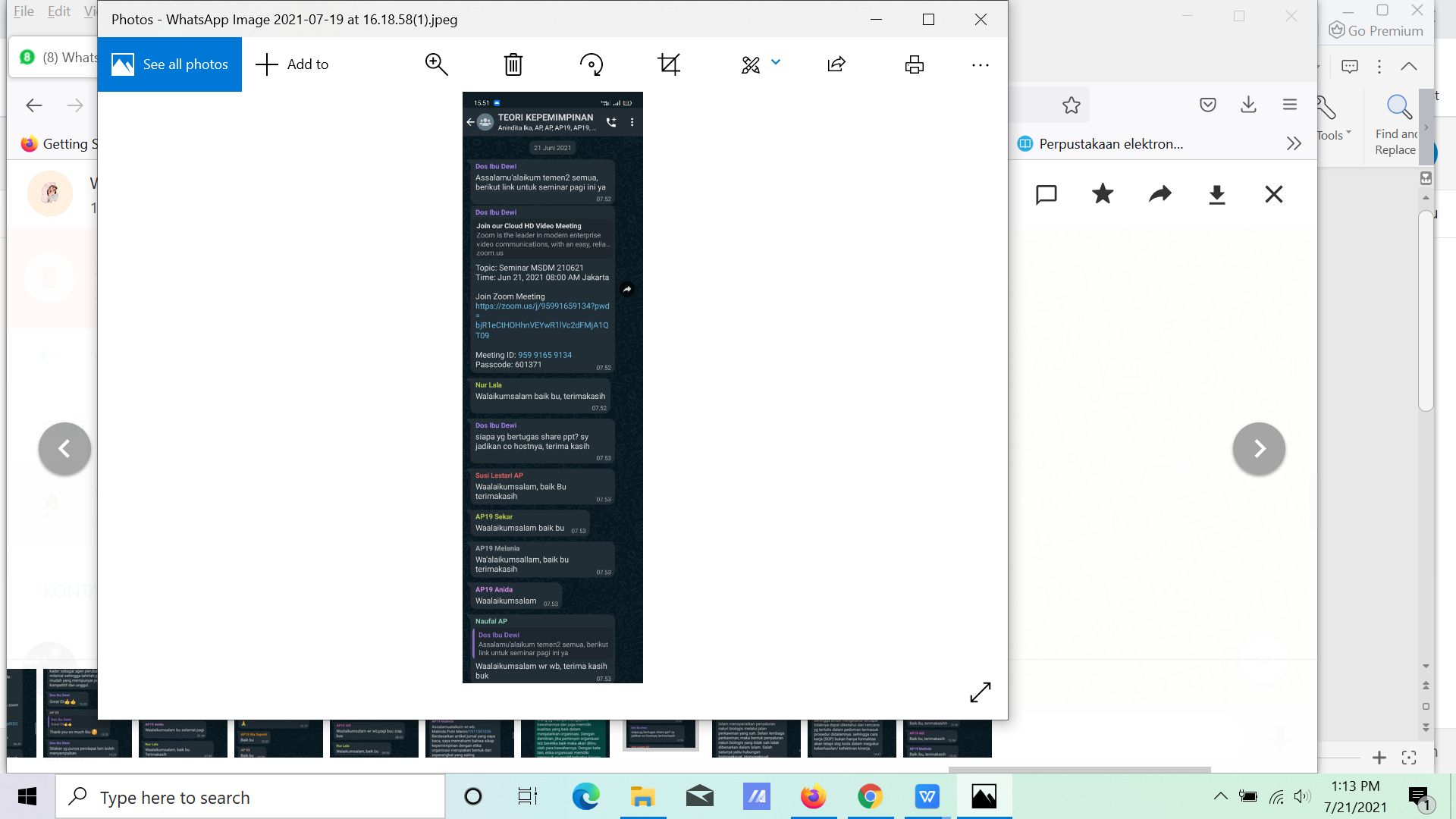 